✎ イ　ベ　ン　ト　情　報 ✐※本文のフォントを試行的に、ＵＤデジタル教科書体に変えました（従来はMS明朝）。UDフォント（Universal Design Font ： ユニバーサルデザインフォント )とは、高齢者や識字障害を持つ方にも読みやすい書体として開発されたものです。玉川上水変形菌を探そう　地球永住計画＋玉川上水46億年を歩く　共同企画「玉川上水で変形菌を探そう！」動物のように動き回り、キノコのように胞子を飛ばす。そんな森の魔術師を一緒に探してみませんか？ ＜地球永住計画代表・関野吉晴も参加します。＞ 【日時】７月１１日（土）10:00〜15:00（お昼各自で持参）※雨天　12日（日）【場所】小平市総合体育館入口（鷹の台駅から徒歩６分） ※ 雨天：津田公民館、同時刻に集合） 【参加費】2000円 　（保険代、標本箱込み）　 【参加人数】15名 【講師】高野 丈　増井真那【申込・問合せ】080−5019−0153 リー智子【主催】地球永住計画  玉川上水46億年を歩く実行委員会10時～12時  フィールドワーク（ブリーフィング約15分） 12時～１3時15分　お弁当と休憩（移動１５分）  　　～15時　    顕微鏡による観察と標本づくり 雨天プログラム：変形菌をめぐるトーク。南方熊楠やバイオミメティクス、原始的知性など、アカデミックな要素。顕微鏡をつかった標本の観察。 【持ち物】（雨天時は不要）昼食、飲み物、虫除け、長袖・長ズボン。帽子など。虫よけかゆみ止めは必ずお持ちください。飲み物、必ずご持参ください。朽木の裏など暗いところも探しますので、小さなマグライトがあればお持ちください 観察道具：（あれば）ルーペ（10倍程度でも良い）、木工用ボンド、カッターナイフ、採集用の箱（お菓子の空き箱など）　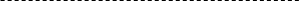 　　　　写真サークル「こだフォト部」こだフォト部 写真展【日時】7月18日（土）10:00～17:00、19日（日）10:00～15:00【場所】中央公民館１階ギャラリー【問合せ】080-3583-7530　相原メール：y.aihara.rakatu.0753@gmail.com第216回みんなでよい映画をみる会荒海に生きる【日時】7月18日（土）18:30～【場所】中央公民館【資料代】300円百トン足らずの木造小船を操り遠洋漁業に生きる高知県室戸岬のマグロ漁民を追う記録映画。編集は亀井文夫、西堀美知江、小山内治夫。解説は宮田輝。1958年（日本）28分【連絡先】070-6552-9851　石母田サロン イン ストラディバリウス―心にひびく音をお楽しみください―【日時】7月23日（木）14:30～【場所】津田公民館ホール【演者】黒澤 誠登（東京フィル・ヴァイオリン）【資料代】500円　子どもは無料【企画】サロン イン ストラディバリウス【問合せ】042-341-3991　山根さよなら原発ビデオ上映会【日時】７月２５日（土）13:30～16:00【場所】元気村おがわ東【主催】さよなら原発　オール小平をめざす会【問合せ】090-4947-5393　村瀬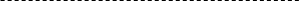 憲法カフェ＠なかまちテラス「大切な憲法の語り合いの場」ご不便をおかけしますが、しばらくの間、予約制で開きます。マスクの着用をお願いします。【日時】 7月25日（土）13:30～15:00 8月22日（土）13:30～15:00人数が限られていますので、お早めにお申し込みの上、ご参加ください。【場所】なかまちテラス  地下学習室１【参加費】7月無料・コーヒーなし。飲み物持参【問合せ】 080-5425-1812　荒井          メール  smyu-1315@ezweb.ne.jp2020平和と未来のひろば・小平「平和のための戦争展・小平」の23年の歩みを引き継ぎつつ、新体制による第2回目を迎えることができました。【日時】７月31日（金）～８月2日（日）【場所】中央公民館ギャラリー【特別企画】31日（金）、1日（土）　えほんコーナー、戦争体験者の話（録画上映）2日（日）14:00～　私の紹介したい一冊【主催】平和と未来のひろば・小平実行委員会【問合せ】080-5479-0875　岡村かくれ食品添加物～気がつかないうちに過剰摂取に【日時】７月31日（金）13:30～15:30【場所】福祉会館第2集会室【定員】22人　要申込【主催】新日本婦人の会 小平支部【連絡先】042-344-4014　石田、阿部子育てサポートきらら「プチきらら市」【日時】7月20日(月)10:30～13:00【場所】きらら事務所の庭【参加費】無料不用品や子ども服、雑貨など、お気持ち程度の値段でのフリマと、ちょこっと立ち寄って安全を確保し、マスク越しに言葉を交わせる井戸端会議のようなちょこっとガス抜きできる場です。雨が降ったら中止開催有無は当日きららブログ、インスタで確認してください。【問合せ】 kirara_0305kodaira@yahoo.co.jpブログhttps://blog.goo.ne.jp/kirara_kodairaインスタhttps://instagram.com/kosodatekirara?igshid=178s6rjny3g6aこだいら自由遊びの会プレーパーク検温してマスクをつけて来てくださいね。受付の消毒用アルコールで消毒お願いします。マスクの着脱は気温と相談して、各自の判断でお願いします。【日時】８月15日（土）、16日（日）、22日（土）10:00～16;00　(出入り自由)【場所】小平中央公園　体育館裏の林【参加】無料、カンパ1人100円(保険代を含む)　※受付簿に住所氏名等をご記入いただくことで保険になります。個人情報は保険手続きの時のみ使用します。【持ち物】タオル、水筒など、自分が必要なもの。レジャーシートや軍手もあると便利です。1日遊ぶなら、お弁当を持ってきてね♪。汚れてもいい服装できてね。たくさん遊ぼう!!【問合せ】☎ 090-1771-7431 足立、070-6616-9959福本　http://kodairaplaypark.com/風鈴草 子ども食堂【日時】8月28日（金）17:00～19:00https://www.facebook.com/ouchigohan.aun/【問合せ】 090-1771-7431 足立　オンラインこだはぐカフェ※事前申込制（7/1 　9時～申込受付開始）【お楽しみ企画】「紙芝居とわらべうた」赤ちゃん・ちびちゃんとご一緒に、紙芝居とわらべうたで、ゆっくりまったりしましょう♡ 講師：篠原まり…司書。作家。著書「マリオネット・デイズ」（ポプラ社）他②「ママのためのセルフケア」顔、頭、首、肩まわりの筋肉を緩め、リンパの流れをよくするセルフリンパケアを行います。講師：橋本直子…メディカルリンパセラピスト【日時】7月21日(火)10:00～11:00【対象】0～1歳児を子育て中の方【参加費】無料【定員】15組　※申込先着順【申込方法】①下記、参加申込フォームからお申込https://ssl.form-mailer.jp/fms/b5de0511664739②メールにてURLとパスワードをお知らせします③カメラ付きのパソコンやタブレット、スマホでURLをタップしてご参加ください※途中参加・退出OKです。お子さんが飽きてしまったり泣いてもご心配無用。マイクをミュートにしたり画面から外れても大丈夫です。皆さまのご参加をお待ちしておりまーす＼(^o^)／ハートピアすぺーすまいらいふ＆まいわーく事業■子どもリーダーシップ学習会　9回シリーズ第1回「人生は選択である」～私たちは気づかずにいるというそのことに気づかずにいる。【日時】７月１５日（水）10:00～12:00【場所】福祉会館第3集会室■若者と市民との夏期ＮＰＯ交流会「このままでは日本は消える」～日本の現状と未来を考える【日時】８月８日（土）13:00～16:00【場所】元気村おがわ東　あすぴあ会議室上記２件とも【対象】ご関心のある方どなたでも【定員】10名　【参加費】無料【主催・申込・問合せ】NPO小平ハートピア　＆fax.042-401-8833　永瀬メール heartpia@wish.ocn.ne.jp熟年いきいき会「絵手紙教室」【日時】７月１５日（水）13:30～15:30【場所】福祉会館第一集会室（３階）【参加費】200円（会員100円）※小筆２本　水差し（筆を洗う）を持参して下さいみんなで話そう「おしゃべりサロン」【日時】８月６日（木）13:30～16:00【場所】福祉会館第一集会室（３階）【参加費】200円（会員100円）「伴侶を亡くした人が語り合う会」【日時】８月２２日（土）13:30～16:00【場所】福祉会館第三集会室（３階）【参加費】200円（会員100円）共通事項当日はマスクを着用してご来館ください【主催】熟年いきいき会【問合せ先】042-341-8604　太田はじめてのパソコンサークル会場にはパソコンがありませんのでパソコン、マウス、電源コード（ＡＣアダプター）をお持ちください。予約は必要ありません。自由に参加できます。すべて火曜日　　【参加費】１回200円【日時】　　7月末までお休みします。≪8月≫4日9:30～11:45元気村あすぴあ会議室11日13:30～15：45元気村あすぴあ会議室18日9:30～11:45中央公民館　講座室１25日9:30～11:45元気村あすぴあ会議室インターネットに接続できます。ワード、エクセル、デジカメ、iPadなど参加者の疑問にお答えします。【主催・問合せ】小平IT推進市民グループhttps://kodaira-it.jp/hazimete